Table S1: Complete list of Acinetobacter spp. and its MIC ((g/mL, interpretation).Note: MLST, Multilocus sequence typing; R, Resistant; I, Intermediate; S, susceptible; PIP, piperacillin; PIP/TZ, piperacillin-tazobactam; CAZ, ceftazidime; FEP, cefepime; IPM, imipenem; MER, meropenem; CIP, ciprofloxacin, CAZ/CLV, ceftazidime-clavulanate; SAM, Ampicillin/Sulbactam.Table S2: Profile of AdeABC efflux pump along with its transcriptional regulators AdeRS in Acinetobacter isolates.Table S3: Amino acid substitutions in AdeS.Table S4: Amino acid substitutions in AdeR.Table S5: Profile of adeN-adeIJK, adeL-adeFGH and BaeSR in Acinetobacter isolates.Table S6: Non-RND efflux-pump systems in Acinetobacter spp.Table S7: Outer membrane proteins.Table S8: Virulence and pathogenesis factors in Acinetobacter strains.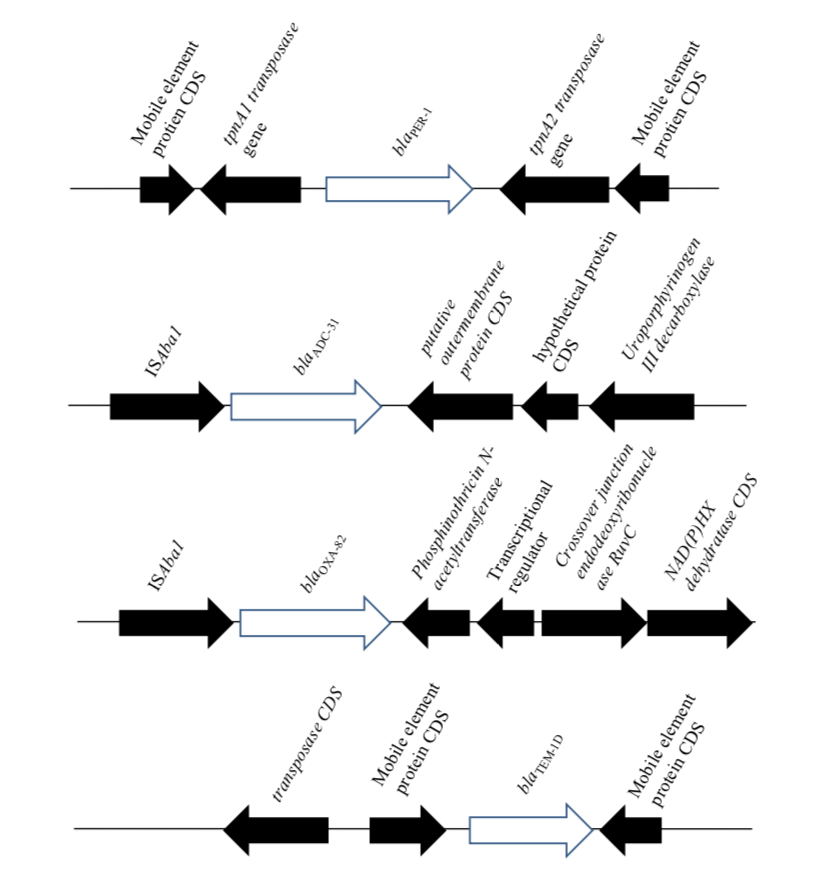 Figure S1: A. baumannii YMC2003/5/C86 expressing blaPER-1, blaADC-31 blaOXA-82, and blaTEM-1D.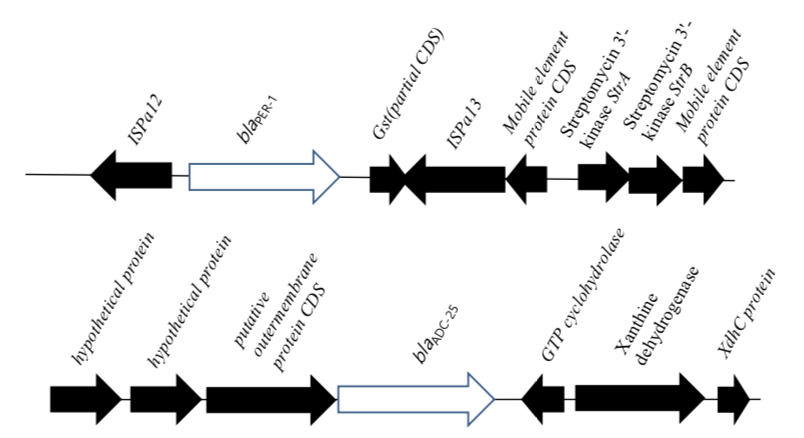 Figure S2: A. nosocomialis YMC2003/1/R306 expressing blaPER-1 and blaADC-25.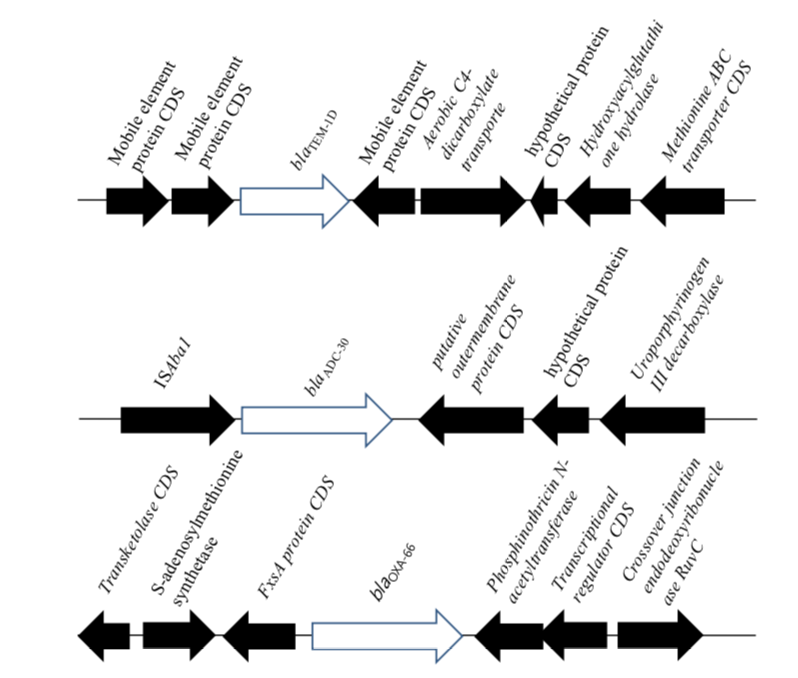 Figure S3: A. baumannii YMC2009/2/B6756 expressing blaTEM-1D, blaADC-30 and blaOXA-66 (a blaOXA-51-like gene)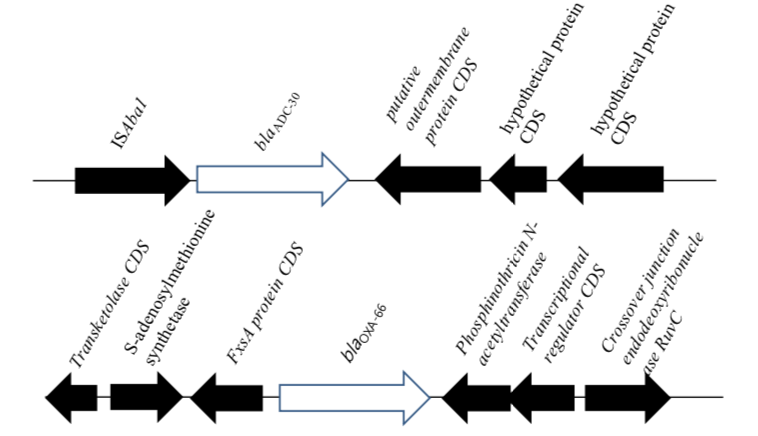 Figure S4: A. baumannii YMC2012/7/R3167 expressing blaOXA-66 and blaADC-30.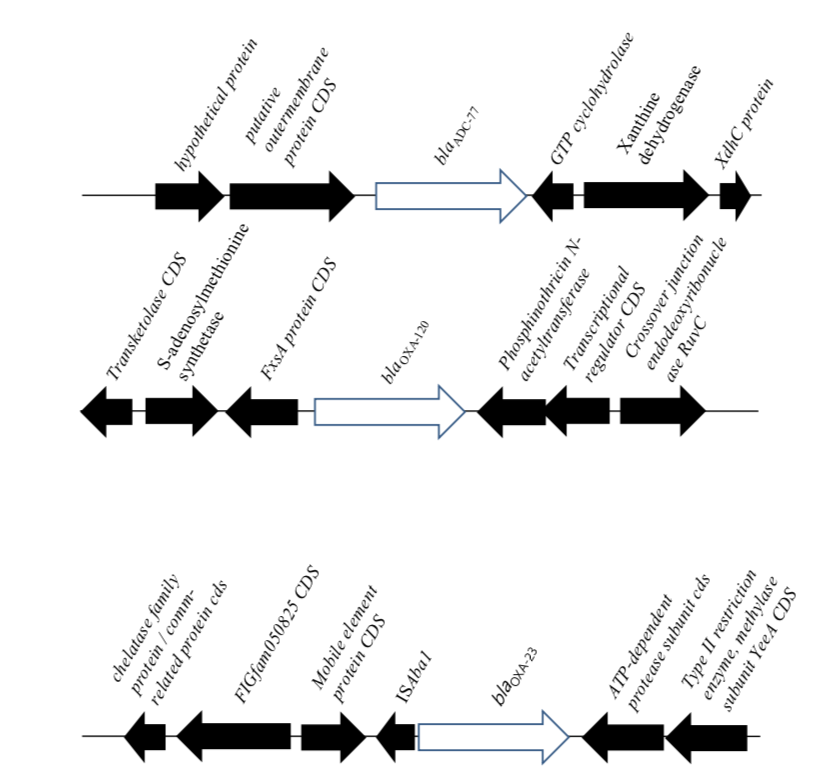 Figure S5-A: A. baumannii YMC2011/7/R812 expressing blaOXA-120, blaOXA-23and blaADC-77. 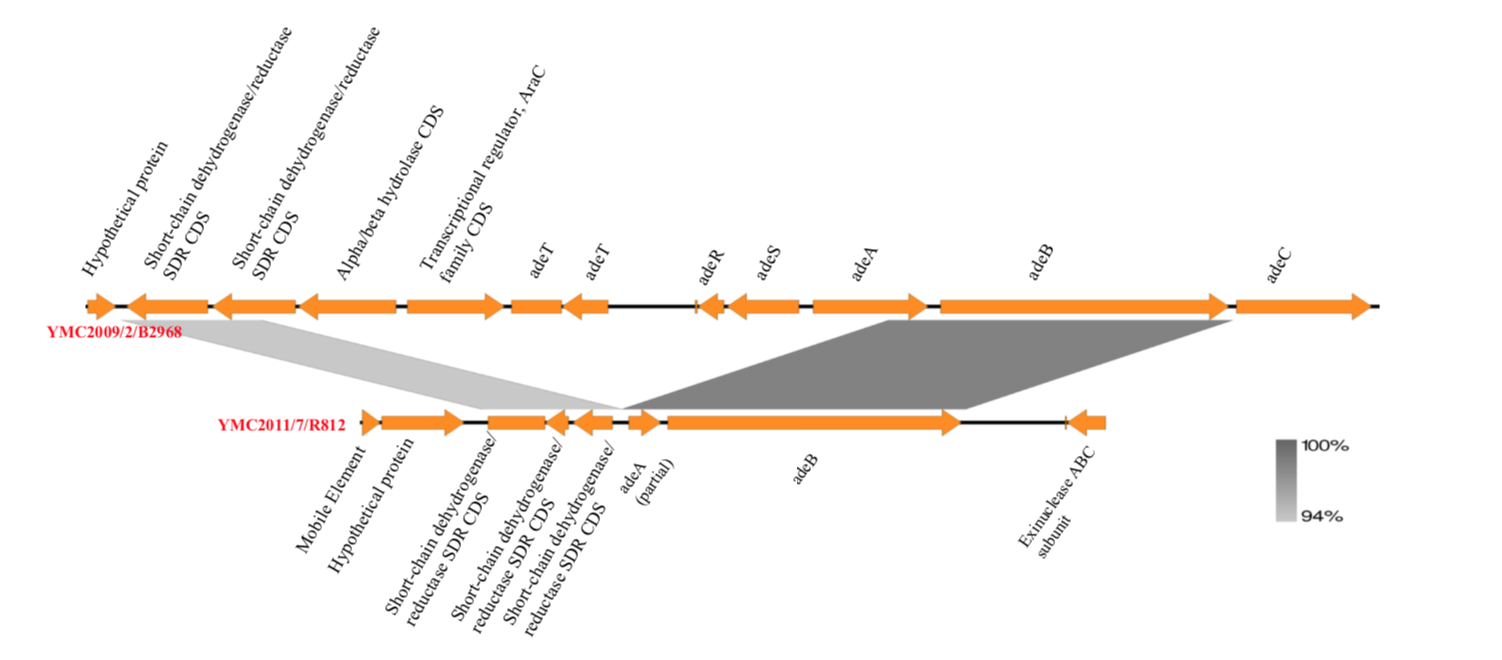 Figure S5-B: Genomic comparison of YMC2011/7/R812 with YMC2009/2/B2968 indicating the deletion of adeRS, two-component system regulating AdeABC expression system. 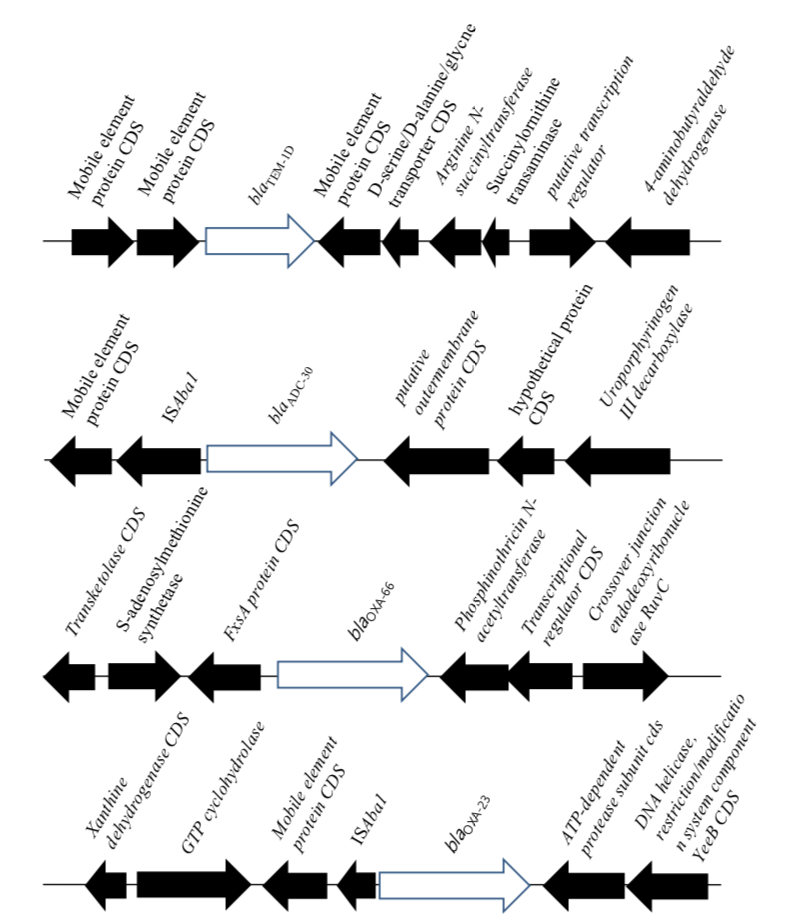 Figure S6: A. baumannii YMC2012/1/R79 expressing blaTEM-1D, blaADC-30, blaOXA-23 and blaOXA-66.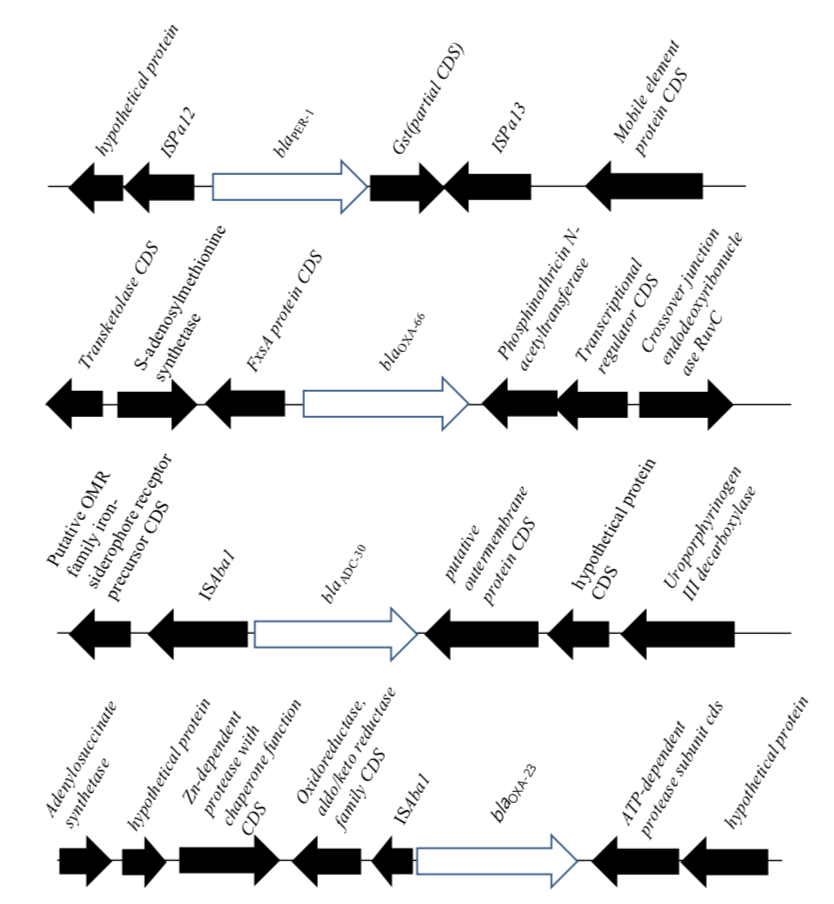 Figure S7: A. Baumannii YMC2011/2/C582 expressing blaPER-1, blaOXA-66, blaOXA-23 and blaADC-30.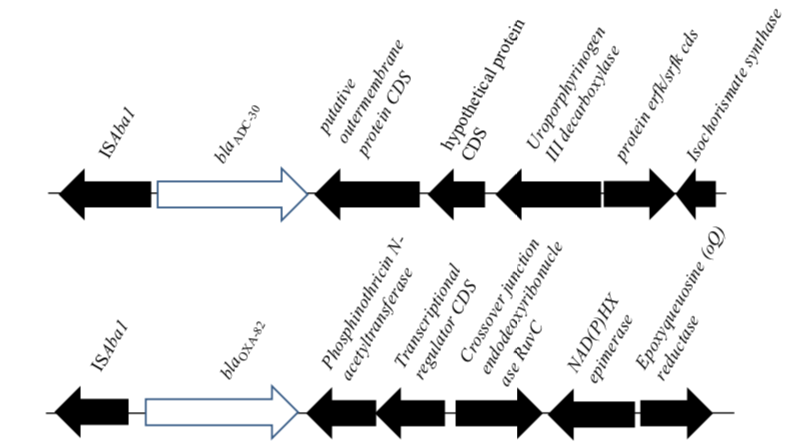 Figure S8: A. Baumannii YMC2012/9/R2209 expressing ISAba1-blaOXA-82 and ISAba1-blaADC-30.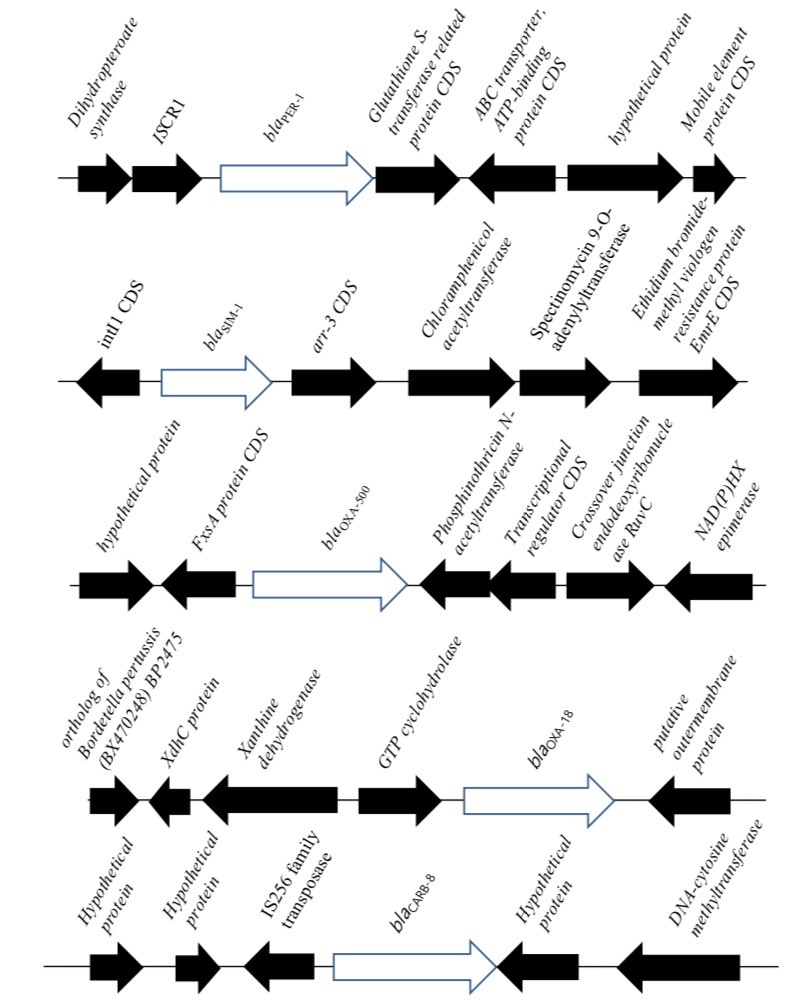 Figure S9: A. pittii YMC2013/3/R2081 expressing blaPER-1, blaSIM-1, blaADC-18, blaCARB-8 and blaOXA-500.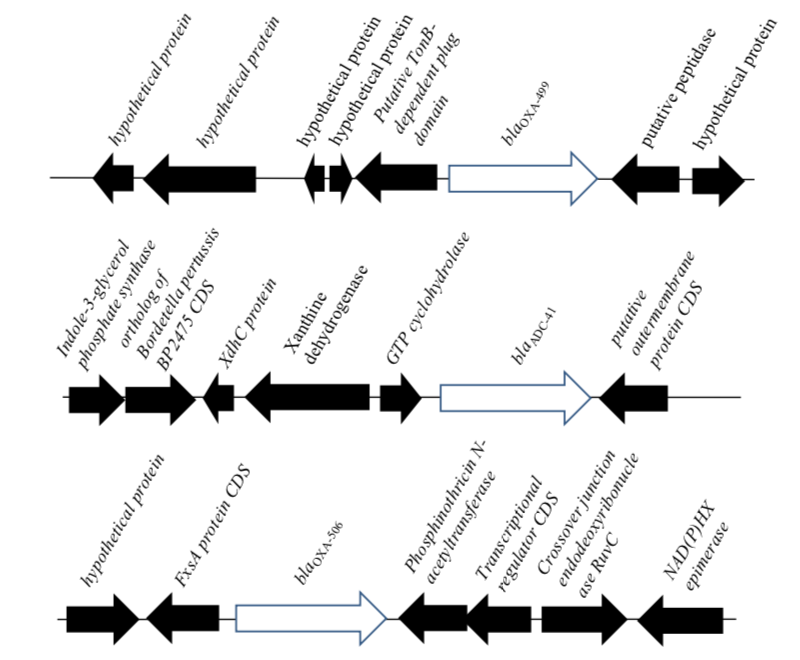 Figure S10: A. pitti YMC2010/8/T346 expressing blaOXA-213-like, blaADC-41 and blaOXA-499.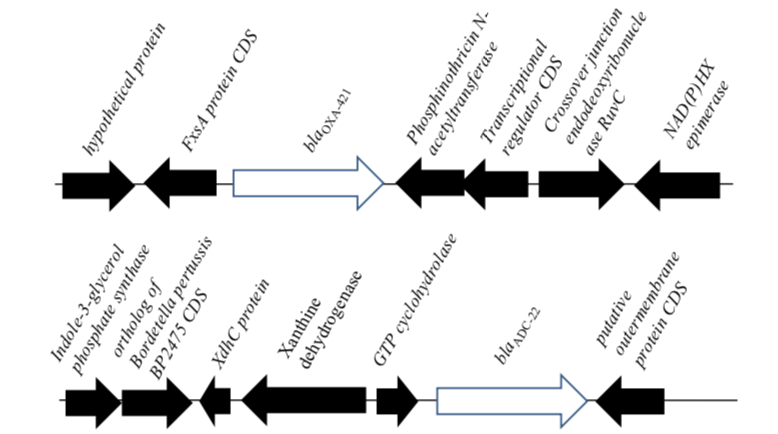 Figure S11: A. pittii YMC2009/2/B2968 expressing blaOXA-213 family and blaADC-22.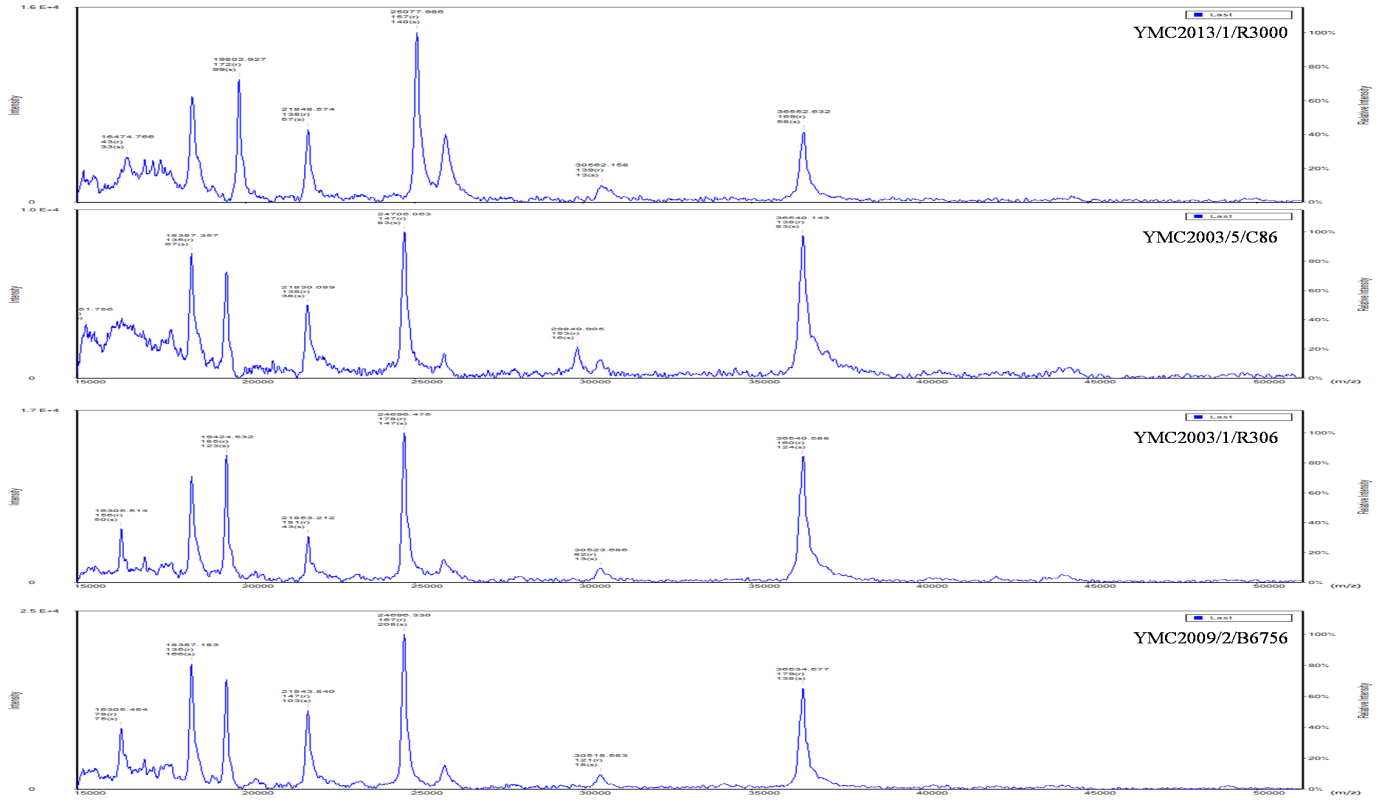 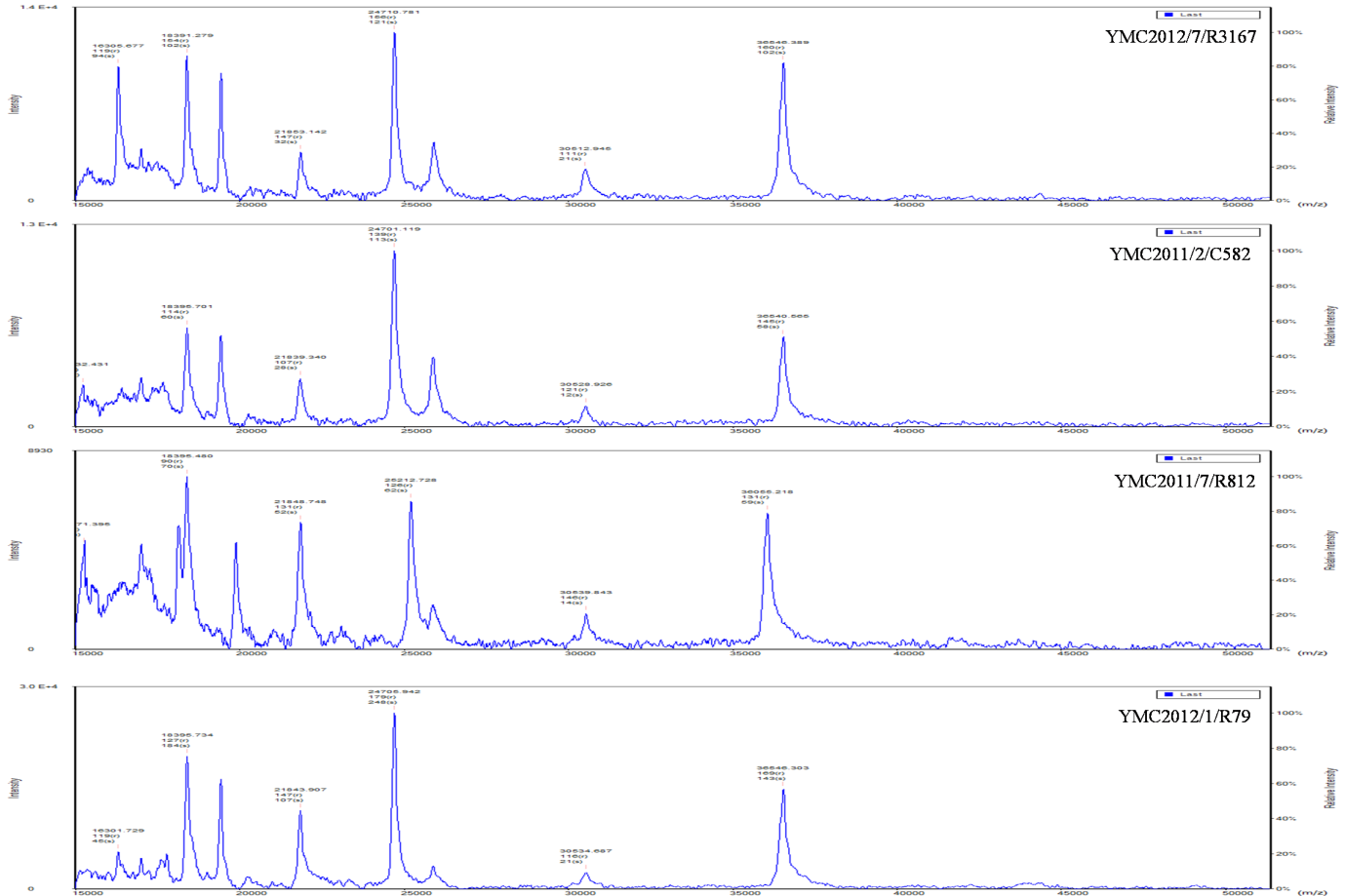 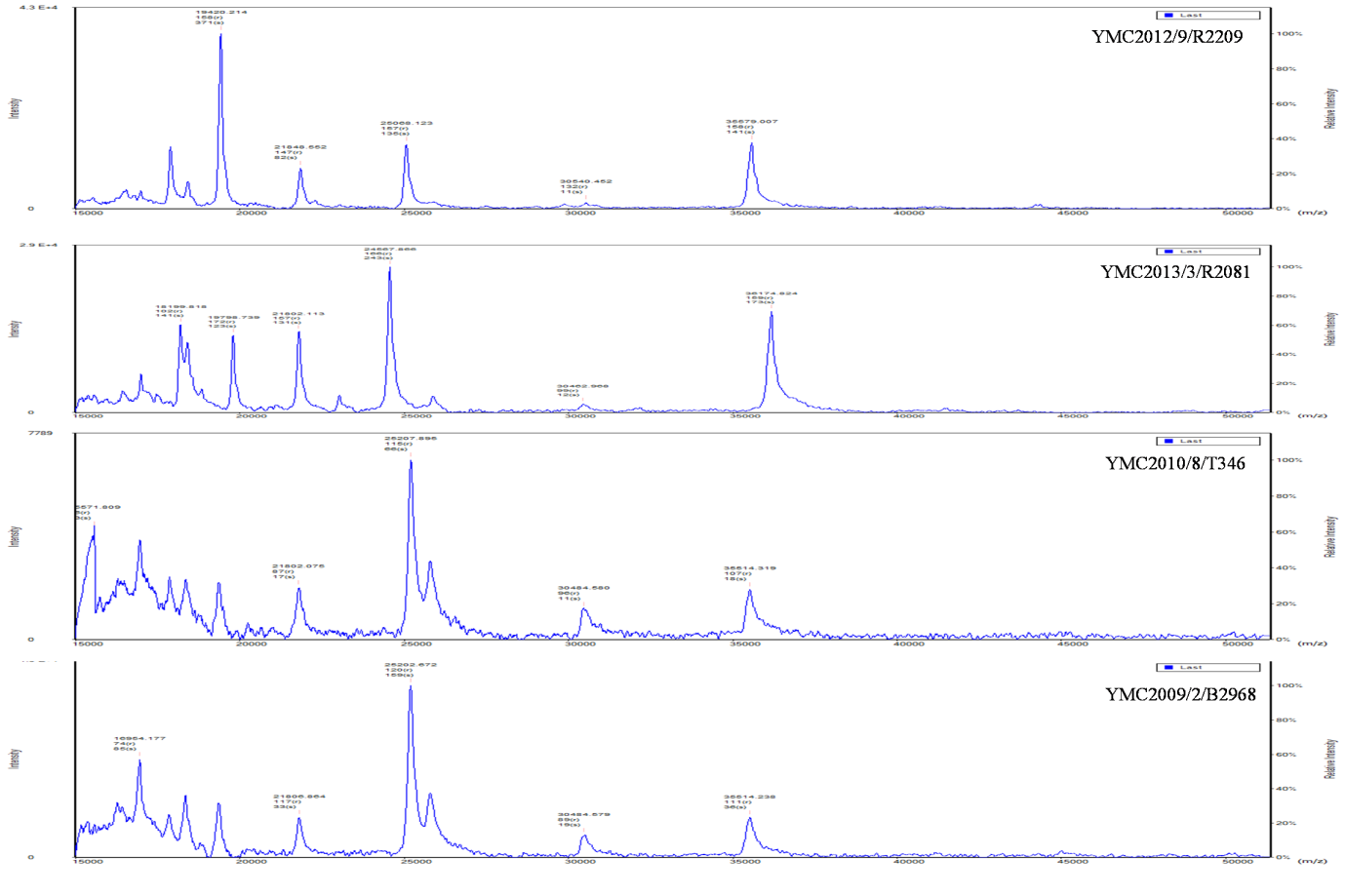 Figure S12: MALDI-TOF MS analysis of Acinetobacter isolates. x axis, mass per charge in Daltons (m/z, Da); y axis, absolute intensity of signal.Figure S13: Expression of outer membrane proteins, CarO, OprD and 33-36 Kda omp.Table S9: Primer sequences used for qRT-PCR of adeB, adeJ, adeG, BaeSR, CarO, OprD and 33-36 Kda genes. Note: ' + ' indicates the specific primers used for PCR. Owing to the polymorphisms in the efflux pumps and porin genes, numerous primer sequences had to be designed. Table S10: Experimental conditions used in RT-qPCR based on MIQE requirements.Panel strains in each phenotypesSTPIPPIP-TZCAZFEPIPMMEMCAZ-CLVSAMESBLRI/RRRSSA. baumanniiYMC2003/5/C86423256,R128,R64,R64,R32,R32,R8,S32,RA. nosocomialis YMC2003/1/R306948256,R32,I64,R64,R2,S4,S4,S32,ROver-expressed AmpC β-lactamaseI/RI/RRI/RSSA. baumanniiYMC2009/2/B6756191256,R256,R256,R32,R2,S4,S64,R32,RA. baumanniiYMC2012/7/R3167208256,R8,S64,R32,R1,S4,S64,R32,RA. baumanniiYMC2009/3/B7798256,R1,S256,R128,R2,S2,S64,R32,RA.BaumanniiYMC2009/6/P319256,R1,S6256,R128,R4,S64,R64,R128,RA.BaumanniiYMC2009/3/R148732,I256,R128,R64,R32,R32,R128,R128,RA.BaumanniiYMC2009/7/B8464256,R1,S256,R32,R2,S2,S64,R32,ROxa-carbapenemaseRRSSI/RI/RA.BaumanniiYMC2011/2/C582208256,R256,R256,R128,R256,R128,R64,R128,RA.BaumanniiYMC2011/7/R8121386256,R256,R4,S16,I16,R32,R4,S32,RA.BaumanniiYMC2012/1/R79191256,R256,R256,R128,R32,R64,R64,R32,RA.BaumanniiYMC2012/9/R2209229256,R256,R256,R64,R8,I32,R64,R32,RA.BaumanniiYMC2011/7/U2158256,R256,R4,S16,I16,R32,R4,S32,RA.BaumanniiYMC2011/7/P479256,R256,R16,I8,S8,I64,R8,S8,SA.BaumanniiYMC2010/9/R966256,R256,R16,I16,I32,R32,R4,S8,SA.pittiiYMC2012/1/U133256,R256,R64,R128,R32,R32,R64,R128,RA.BaumanniiYMC2010/10/R659256,R256,R16,I16,I32,R64,R16,I16,RA.BaumanniiYMC2012/1/U17256,R0.5,S256,R128,R64,R64,R64,R64,RMetallo-β-lactamaseRRRRRRA.pittiiYMC2013/3/R20811030256,R4,S256,R64,R4,S64,R32,R16,RA.BaumanniiYMC2013/2/U2800256,R64,I32,R32,R32,R64,R32,R16,RA.BaumanniiYMC2012/3/U2025128,R64,I32,R8,S32,R128,R32,R128,RA.BaumanniiYMC2011/6/U1483256,R0.5,S8,S128,R32,R64,R32,R64,RA.BaumanniiYMC2012/9/U3624256,R0.5,S8,S128,R128,R256,R32,R128,RNarrow-spectrum β-lactamaseI/RI/RSSSSA.pittii YMC2010/8/T346138532,I0.5,S4,S4,S2,S16,R4,S4,SA.BaumanniiYMC2011/6/R156532,I0.5,S256,R4,S0.25,S2,S4,S4,SNarrow-spectrum β-lactamaseRRSSSSA.pittiiYMC2009/2/B2968163832,I0.5,S4,S4,S0.25,S0.5,S4,S2,SWild typeSSSSSSYMC2013/1/R3000256,R0.5,S8,S16,I0.25,S1,S4,S4,S　Panel strains in each phenotypesadeRadeSadeAadeBadeCESBLYMC2003/5/C86+++++YMC2003/1/R306+++++Over-expressed AmpC -lactamaseYMC2009/2/B6756+++++YMC2012/7/R3167+++++OXA-type carbapenemaseYMC2011/7/R812 ---+-YMC2012/1/R79+++++YMC2011/2/C582+++++YMC2012/9/R2209 ++++-Metallo-β-lactamase YMC2013/3/R2081++++-Narrow-spectrum β-lactamaseYMC2010/8/T346++++-Narrow-spectrum oxacillinaseYMC2009/2/B2968 ++++-Panel strainsTMTMSHAMPHAMPHAMPDhpDhpDhpDhpDhpDhpDhpDhpDhpDhpCACACACACACACACACACACACACACACAPanel strains27V32V48F94A125N139N143W144N149H152R163Q186G189H214F227D235V252IN268N280S281QG1299QFG2331I336G337T348V352K354SC86VVFANNWNHRQVHFDVIHSQQIGTIKSR306LLIANNWNHRQGHFDVINSQRIGTIKSB6756VVFANNWNHRQVHFDVIHSQQIGTIKSR3167VVFANNWNHRQVHFDVIHSQQIGTIKSR812-------------------------------R79VVFRNNWNHRQVHFDVIHSQQIGTIKSC582VVFANNWNHRQVHFDVIHSQQIGTIKSR2209VVFANNWNHRQGYFDIINSQQIGTVKPR2081LGLANNWNHRQGNFEKINQTRVGQISPT346LGLANNWNHRQGNFEKINQTRVGQISPB2968LGLANNWNHRQGNFEKINQTRVGQISPPanel strainsRECRECRECRECRECRECRECRECRECRECOutputOutputOutputOutputOutputOutputOutputOutputPanel strains14VD56P63DDK120V134N136A137T142L158H175I192L195H219E228I243VC86VPDINVTLHILHSIVR306VPDVNASIHILHSIVB6756VPDINVTLHILHSIVR3167VPDINVTLHILHSIVR812------------------R79VPDINVTLHILHSIVC582VPDINVTLHILHSIVR2209VPDVNATLHILHSIVR2081LPDVQTPIHILQSIKT346LPDVQTPIHILQSIKB2968LPDVQTPIHILQSIKadeNadeIJKadeLadeFGHbaeSRESBL YMC2003/5/C86+++++ YMC2003/1/R306+++++Over-expressed AmpC -lactamase      YMC2009/2/B6756+++++ YMC2012/7/R3167ISAba1++++Oxa-type carbapenemase YMC2011/7/R812 +++++ YMC2012/1/R79+++++ YMC2011/2/C582ISAba1++++ YMC2012/9/R2209 ISAba1++++Metallo-β-lactamase  YMC2013/3/R2081+++++Narrow-spectrum β-lactamase YMC2010/8/T346+++++Narrow-spectrum oxacillinase YMC2009/2/B2968 +++++CrAAmvAAbeMAbeSAdeXYZAdeDECmlAFLoRESBLYMC2003/5/C86+++++---YMC2003/1/R306++++++--Over-expressed AmpC -lactamase     YMC2009/2/B6756+++++---YMC2012/7/R3167+++++---OXA-type carbapenemaseYMC2011/7/R812 +++++---YMC2012/1/R79+++++---YMC2011/2/C582+++++---YMC2012/9/R2209 +++++---Metallo-β-lactamase YMC2013/3/R2081+++++++-Narrow-spectrum β-lactamaseYMC2010/8/T346+++++---Narrow-spectrum oxacillinaseYMC2009/2/B2968 +++++---CarO33-36KdaOprDESBL YMC2003/5/C86+++ YMC2003/1/R306+++Over-expressed AmpC -lactamase      YMC2009/2/B6756+++ YMC2012/7/R3167+++Oxa-type carbapenemase YMC2011/7/R812 +++ YMC2012/1/R79+++ YMC2011/2/C582+++ YMC2012/9/R2209 +++Metallo-β-lactamase  YMC2013/3/R2081+++Narrow spectrum β-lactamase YMC2010/8/T346+++Narrow-spectrum oxacillinase YMC2009/2/B2968 +++Virulence factorBiofilmformationBiofilmformationBiofilmformationCapsular polysaccharide Capsular polysaccharide Phospholipase D Penicillin-binding protein 7/8 Outer membrane vesicles Outer membrane vesicles Outer membrane vesicles Outer membrane vesicles Outer membrane vesicles Outer membrane vesicles Outer membrane vesicles Outer membrane vesicles Outer membrane vesicles Outer membrane vesicles Outer membrane vesicles Acinetobactin-mediated  iron acquisition systemAcinetobactin-mediated  iron acquisition systemAcinetobactin-mediated  iron acquisition systemAcinetobactin-mediated  iron acquisition systemAcinetobactin-mediated  iron acquisition systemAcinetobactin-mediated  iron acquisition systemAcinetobactin-mediated  iron acquisition systemGene    ompABfmr-bfmsbapptkepsAPhospholipase D pbpGCsuA/B CsuC CsuDPutative hemolysinPutative serine proteaseCu/Zn superoxide dismutaseFimbrial proteinBacterioferritinRND superfamily-like exporterPutative RND type efflux pumpPutative proteasebauDbauCbauEbauBbauAbasCbasDC86+++++++++++++++++++++++++R306+++++++++++++++-++-------B6756+++++++++++++++++++++++++R3167+++++++++++++++++++++++++R812++-++++++++++++-(inser)+++++++++R79+++++++++++++++++++++++++C582+++++++---+++++++++++++++R2209++-++++++++++++++++++++++R2081++-++++++++++++++++++++++T346+++++++---+++++++++++++++B2968++-+++++++-++++-(inser)+++++++++B6756R79R3167C582C86R812 R2209 R306R2081B2968 T346adeB ForCTTGCATTTACGTGTGGTGT+++++adeB RevGCTTTTCTACTGCACCCAAA+++++adeB For_2CTTGCATTTACCTGTGGTGT++adeB Rev_2GCTTTTCTACTGCACCCAGA+++adeB For_3CTTGCGTTTACCTGTGGTGT+adeB Rev_3GTTTCTCTGCAGCTCCCAAC+adeB For_4TTAGCATTTACATGCGGAGT+adeB Rev_4ATTTATCAACAGTTCCCATA+adeB For_5CTTGCCTTTACCTGTGGTGT++adeB Rev_5GTTTCTCTGCGGCTCCCAAC+adeB Rev_6GCTTTTCTACTGCCCCCAGAadeJ ForGGTCATTAATATCTTTGGC+++++++adeJ RevGGTACGAATACCGCTGTCA++++++++adeJ Rev_2GGTACGAATACCGCTGTTA++adeJ Rev_3GGTACGAATACGGCTGTTA+adeJ For_2TGTTATTAATATTTTTGGC+adeJ For_3TGTTATTAATATCTTTGGC+++adeG ForTTCATCTAGCCAAGCAGAAG+++++++adeG RevCCTGCTAATGGTAGGGTTAAGadeG Rev_2CTGCTAATGGTAGGGTTAAG++++++++adeG Rev_3CAGCTAAAGGCAAAGTCAGA+adeG Rev_4CTGCAAAAGGCATTGACCAA+adeG Rev_5CAGCTAAAGGCAAAGTTAGA+adeG For_2TTCATCTAGCCAAGCTGAGG+adeG For_3TTCATCTAGCCAAGCTGAAG+adeG For_4TTCATCTGGTCAGGCAACTG+baeSR_FCGCGTAGTACAGGTGGAACA+++++++++++baeSR_R2CGACTTCATCCTCAACCAACA+++++++baeSR_R3CGACTTCATCTTCAACCAACA++++carO_rt_FTGCCGATGGTGTCAAAATTAcarO_rt_RCGAATACGCCCCAGTTTTTAcarO_rt_R_2TACATATGGGTTGGCTTGCC+++carO_rt_R_3TACATATGGGTTTGCTTGCC++++++++carO_rt_F_2ACAGCTTTACTTGCTGCTGG++++++++carO_rt_F_3ACAGCTTTATTCGCTGCTGG+++oprD_rt_FGTTTCGGTGTAGGCGTTGTT+++++++oprD_rt_RGGTCGTAAGCTGAACCATCG++++++oprD_rt_F_2GTTTCGGTGTGGGCATTGTT+oprD_rt_F_3GTTTCGGTGTTGGCGCTGTG+++oprD_rt_R_2GATCGTAAGAATCACCGCAC+oprD_rt_R_3GATCGTAAGCTGAACCATCA+oprD_rt_R_4GATCATAAGCGGAGCCATCA+++33–36 kDa_rt_FAATCGGTTTTGAAGCTGCTG++++++++33–36 kDa_rt_RCCTACGAAAGTAGCGCCAAC33–36 kDa_rt_F_2AATTGGTTTTGAAGCTGCTG+++33–36 kDa_rt_R_2GTTTACGTTACCACCCCAAGCT+++++++++++Experimental designExperimental design  Number of samples12  Place of experiment performedDepartment of Laboratory Medicine and Research Institute of Bacterial Resistance, Yonsei University College of MedicineSample and Nucleic acid extractionSample and Nucleic acid extraction  Type of sampleAcinetobacter spp.   Volume2 ml in LB broth with OD600 0.7-0.8  RNA extraction kitRNeasy Mini Kit with RNAprotect Bacteria Reagent (Qiagen, Hilden, Germany)  StorageSamples processed immediately  DNase treatmentOn-column DNase I digestion for 15 min at RT (as described in the RNeasy Mini Kit)  Nucleic acid quantificationNanoDrop spectrophotometer (ND- 2000 Thermo scientific, USA)  Yield400-500 ng/ul  Purity260/280 ratio from 1.9 to 2.1, 260/230 ratio from 2.0 to 2.5  RNA integrityAnalyzed by agarose gel electrophoresisReverse TranscriptionReverse Transcription  Complete reaction conditionReaction performed as described by the M-MLV cDNA Synthesis Kit (Enzynomics, Korea)  Amount of RNA and reaction volume1 ug of RNA in 20ul of reaction volume.  Priming oligonucleotide50 μM random hexamers  Reverse transcriptase and concentrationM-MLV Reverse Transcriptase, 200U/ reaction  Temperature and time25°C for 10 min and then 42°C for 60 min, Inactivation at 95°C for 5 min   cDNA storage-20°C and -80°C (for longer use)qPCR target informationqPCR target information  GenesadeB, adeG, adeJ, baeSR, carO, 33-36kDa omp and oprD genes  Amplicon length70-130bpqPCR oligonucleotidesqPCR oligonucleotides  Primer sequencesPlease refer Table S9  Manufacturer of oligonucleotidesMacrogen Inc, Korea  Purification methodMOPCqPCR protocolqPCR protocol  complete reaction conditions95˚C for 3 min (1X) followed by 95˚C for 10 sec (40X) and 56˚C for 1 min(1X)  Reaction volume and amount of cDNA20-μl reaction volume containing 2 μl (100ng) of cDNA  qPCR kit iQ SYBR Green Supermix (Bio-Rad, CA, USA) containing antibody-mediated hot-start iTaq DNA polymerase, dNTPs, MgCl2, SYBR® Green I dye, enhancers, stabilizers, and fluorescein  Manufacturer of tubesMicroAmp Fast 8-Tube Strip, 0.1 mL (Cat: 4358293, Applied Biosystems)  Manufacturer of qPCR instrumentStepOne Real-Time PCR System (Life technologies, CA, USA)qPCR validationqPCR validation   SpecificityDissociation curve was generated for each runData AnalysisData Analysis   qPCR analysis programStepOnePlus Software v2.2 (Life technologies, CA, USA)   Method of Cq determination and outlier identificationCalculated on Microsoft Excel using the method described by Livak and Schmittgen, 2001. (https://www.ncbi.nlm.nih.gov/pubmed/11846609)